Matlab Assignment 2 4.2				Carl Kleinhans (20p)probability mass function of binomial distributionx = 0:10;n = 10;p = .5;y = binopdf(x,n,p);plot(x,y,'+')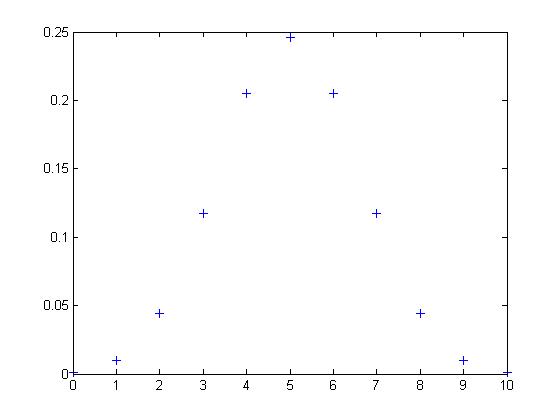 x = 0:10;n = 10;p = .7;y = binopdf(x,n,p);plot(x,y,'+')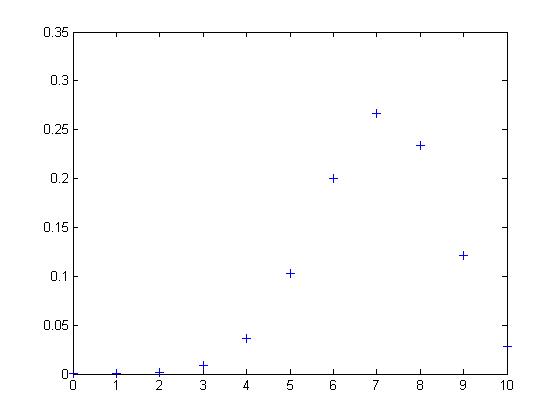 x = 0:10;n = 10;p = .3;y = binopdf(x,n,p);plot(x,y,'+')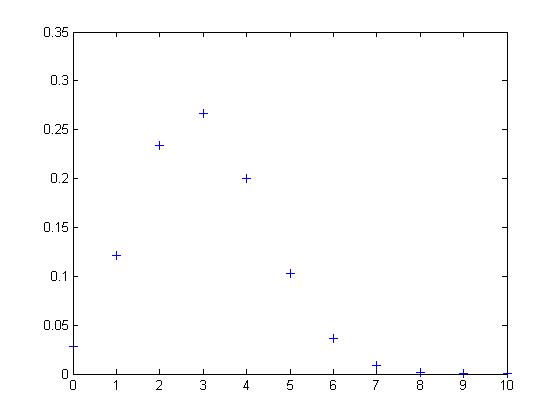 cumulative distribution function of a binomial distributionx = 0:10;n = 10;p = .5;y = binocdf(x,n,p);plot(x,y,'+')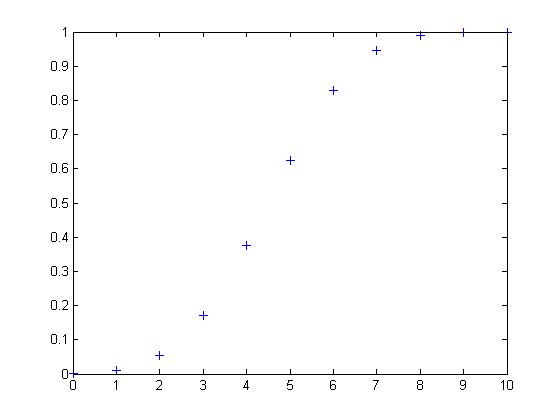 x = 0:10;n = 10;p = .7;y = binocdf(x,n,p);plot(x,y,'+')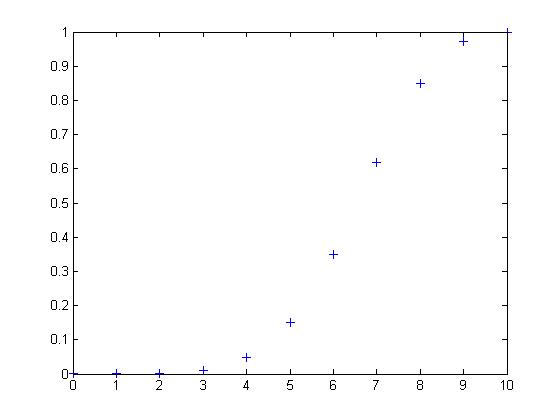 x = 0:10;n = 10;p = .3;y = binocdf(x,n,p);plot(x,y,'+')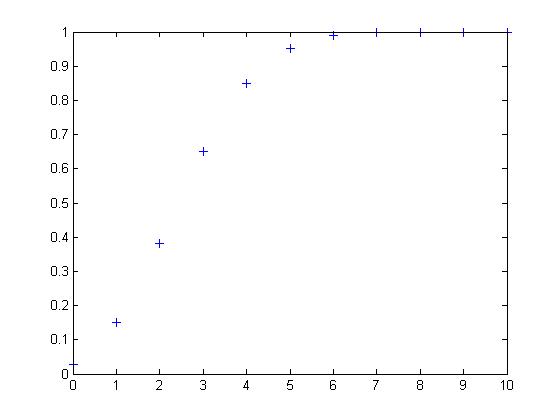 Conclusion:  Changing P around just changes the local maximum of the graph.  I am not really clear on the implications of why this is exciting or not.b) Probability mass function of geometric distributionx = 0:25;p = 0.03;y = geopdf(x,p);stairs(x,y)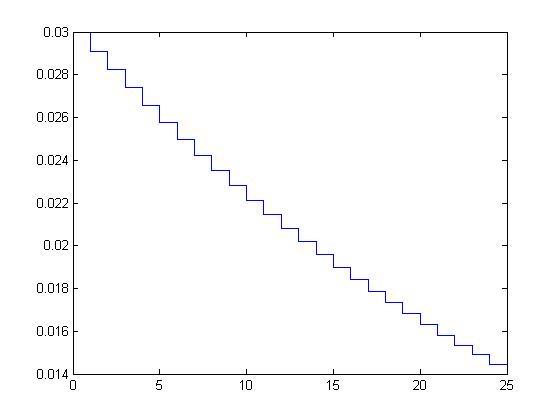 x = 0:25;p = 0.15;y = geopdf(x,p);stairs(x,y)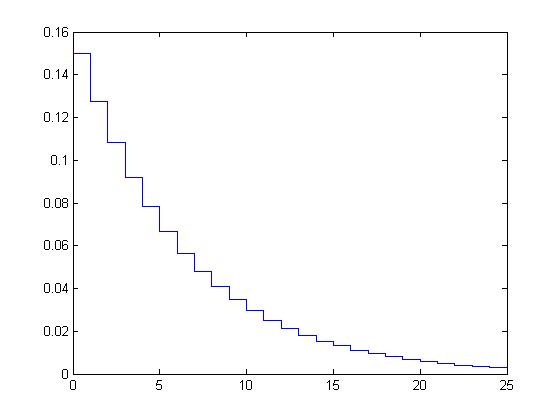 x = 0:25;p = 0.25;y = geopdf(x,p);stairs(x,y)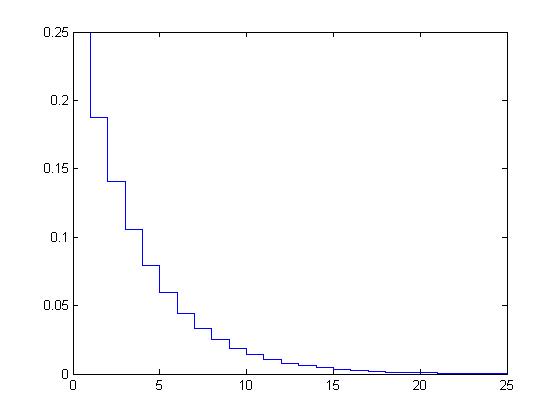 b) Cumulative distribution function of geometric distributionx = 0:25;p = 0.03;y = geocdf(x,p);stairs(x,y)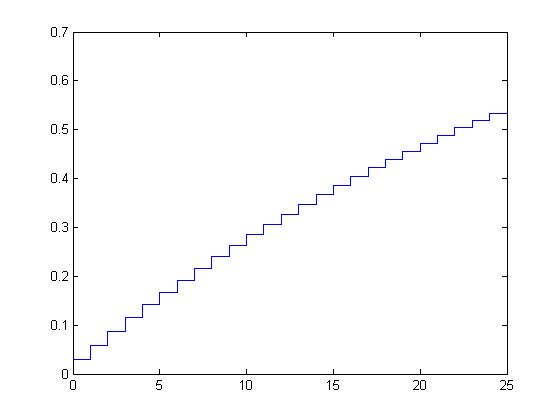 													x = 0:25;x = 0:25;p = 0.15;y = geocdf(x,p);stairs(x,y)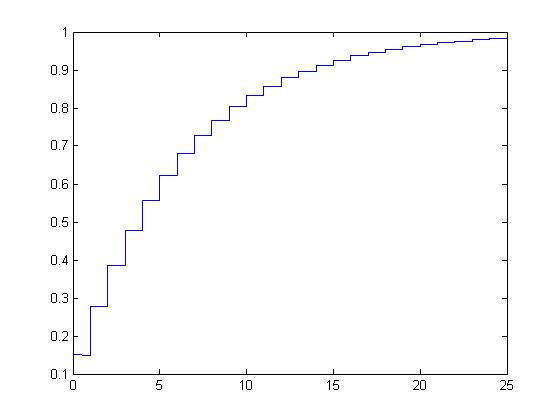 x = 0:25;p = 0.25;y = geocdf(x,p);stairs(x,y)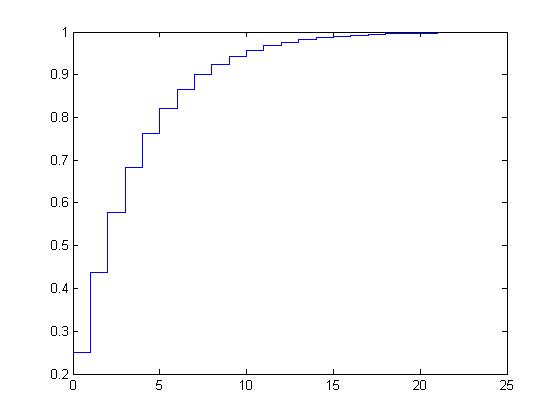 Conclusion:  Changing P around, changes the smoothing of the curve.  I am not really clear on the implications of why this is exciting or not.		